Муниципальное автономное учреждение дополнительного образования ЗАТО Северск«Детская школа искусств»Программа по учебному предметуПО.01.УП.01 РИТМИКАдополнительной  общеразвивающей  программыв области хореографического искусства«ДЕТКИ В БАЛЕТКАХ»предметная область	ПО.01. ХУДОЖЕСТВЕННО-ТВОРЧЕСКАЯ ПОДГОТОВКАЗАТО Северск, 2020Структура программы учебного предметаI. Пояснительная записка                                                                               - Характеристика учебного предмета, его место и роль в образовательном процессе.- Срок реализации учебного предмета.- Объем учебного времени, предусмотренный учебным планом образовательного учреждения на реализацию учебного предмета. - Сведения о затратах учебного времени.- Форма проведения учебных аудиторных занятий.- Цель и задачи учебного предмета.- Структура программы.- Методы обучения.- Описание материально-технических условий реализации учебного предмета.II. Содержание учебного предмета                                                                - Учебно-тематический план.- Годовые требования.III. Требования к уровню подготовки обучающихся                                 IV. Формы и методы контроля, система оценок                                         - Аттестация: цели, виды, форма, содержание. - Критерии оценивания качества исполнения.V. Методическое обеспечение учебного процесса                                       VI. Список литературы                                                                                    I. Пояснительная запискаХарактеристика учебного предмета, его место и роль в образовательном процессеПрограмма  учебного предмета «Ритмика» разработана на основе «Рекомендаций по организации образовательной и методической деятельности при реализации общеразвивающих программ в области искусств», направленных письмом Министерства культуры Российской Федерации от 21.11.2013 №191-01-39/06-ГИ, примерной программы по  учебному предмету «Ритмика» (Москва 2012 г.), а также с учетом многолетнего педагогического опыта в области хореографического искусства.На занятиях по ритмике происходит непосредственное и всестороннее обучение ребенка на основе гармоничного сочетания музыкального, двигательного, физического и интеллектуального развития. Уроки ритмики развивают такие музыкальные данные как слух, память, ритм, помогают выявлению творческих задатков учеников, знакомят с теоретическими основами музыкального искусства.Дети получают возможность самовыражения через музыкально-игровую деятельность.Дисциплина «Ритмика» является первой ступенью в хореографическом образовании и базовым предметом для овладения другими хореографическими дисциплинами.Срок реализации учебного предмета «РитмикаСрок освоения программы для детей, поступивших в образовательное учреждение в возрасте 5 лет, составляет 1 год; продолжительность учебных занятий составляет 36 недель. Объем учебного времени, предусмотренный учебным планом образовательного учреждения на реализацию предмета Общая трудоемкость учебного предмета «Ритмика» составляет 93 часа: 72 часа – аудиторные занятия, 21 час – самостоятельная работа.Форма проведения учебных аудиторных занятий:Мелкогрупповая (от 4 до 10 человек). Рекомендуемая продолжительность урока - 25 минут.Цель и задачи учебного предметаЦель:  - развитие музыкально-ритмических и двигательно-танцевальных способностей обучающихся через овладение основами музыкально-ритмической культуры.Задачи:сформировать у обучающихся танцевальные умения и навыков в соответствии с программными требованиями;приобщить  обучающихся к здоровому образу жизни;сформировать правильную  осанку;развить темпо – ритмическую  память обучающихся.Структура программыОбоснованием структуры программы являются все аспекты работы преподавателя с учащимся. Программа содержит следующие разделы:сведения о затратах учебного времени, предусмотренного на освоение учебного предмета;распределение учебного материала по годам обучения;описание дидактических единиц учебного предмета;требования к уровню подготовки обучающихся;формы и методы контроля, система оценок;методическое обеспечение учебного процесса.В соответствии с данными направлениями строится основной раздел программы «Содержание учебного предмета». Методы обученияДля достижения поставленной цели и реализации задач предмета используются следующие методы обучения.Наглядныйнаглядно-слуховой прием;наглядно-зрительный прием.Исполнение музыки должно сопровождаться показом. Показ движения нужно заранее хорошо продумать: сравнительно легко продемонстрировать действия отдельных персонажей-образов и намного сложнее развернуть сюжет игры или различные хороводные построения.СловесныйБеседа о характере музыки, средствах ее выразительности, объяснение, рассказ, напоминание, оценка и т. д. Этот метод широко применяется в процессе обучения ритмике как самостоятельный, так и в сочетании с наглядным и практическим методами.Применение его своеобразно тем, что состоит в выборе отдельных приемов и в дозировке их в зависимости от формы занятий и возраста детей. Так, к образно-сюжетному рассказу чаще прибегают при разучивании игры (особенно в младшей группе); к объяснению, напоминанию — в упражнениях, танцах.ПрактическийПри использовании практического метода (многократное выполнение конкретного музыкально-ритмического движения) особенно важно предварительно «отрабатывать» в подводящих, подготовительных упражнениях элементы бега, поскоков, подпрыгиваний, манипуляций с предметами и т.д., а затем уже включать их в игры, пляски и хороводы.стимулирования и мотивации (формирование интереса ребенка);активного обучения (формирование творческих способностей ребенка);Предложенные методы работы являются наиболее продуктивными при реализации поставленных целей и задачей учебного предмета и основаны на проверенных методиках и сложившихся традициях в хореографическом образовании.Описание материально-технических условий реализации учебного предмета Материально-техническая база Детской школы искусств  соответствует  санитарным и противопожарным нормам, нормам охраны труда. Материально-техническое обеспечение включает в себя:кабинеты хореографии: корпус №2 № 111 (60,2 м2), № 114 (39,4 м2),  имеющие  пригодное для танца напольное линолеумное покрытие, балетные станки, зеркальную стенку;наличие музыкального инструмента (синтезатора), ноутбука и аудиоаппаратуры  в кабинетах  хореографии;помещения для работы со специализированными материалами (фонотеку, видеотеку, фильмотеку);костюмерную, располагающую необходимым количеством костюмов для учебных занятий, репетиционного процесса, сценических выступлений;раздевалки для обучающихся и преподавателей;зрительный зал корпус №2 ауд. № 201 (305,5 м2).В Детской школе искусств  созданы  условия для содержания, своевременного обслуживания и ремонта музыкальных инструментов, содержания, обслуживания и ремонта кабинетов  хореографии.II. Содержание учебного предметаУчебно-тематический планСодержание разделовВ данной программе весь материал систематизирован в разделы, которые в той или иной степени взаимосвязаны друг с другом, что позволяет достичь необходимых результатов в комплексном развитии учащегося.Первый раздел «Основы музыкальной грамоты»Главная цель - научить ребенка слушать и слышать музыку и эмоционально откликаться на нее. Умение слышать музыку и понимать музыкальный язык развивается в разных видах деятельности - пении, движении под музыку, исполнительской деятельности. Обучающиеся усваивают понятия "ритм", "счет", "размер" и узнают, что музыка состоит из тактов и музыкальных фраз, при этом дети овладевают навыками различения понятий «вступление» и «основная часть», «тема», что позволяет ребенку вступать в танец с начала музыкальной фразы.Второй раздел «Упражнения на ориентировку в пространстве»Основан на обучении ребенка ориентироваться на танцевальной площадке, с легкостью перестраиваться из рисунка в рисунок, работая сообща в коллективе детей. Умение овладевать разнообразными рисунками танца в дальнейшем позволяет ребенку свободно чувствовать себя на сцене.Третий раздел «Упражнения с предметами танца»Более насыщенно, интересно и разнообразно позволяет донести до ребенка предмет «ритмика и танец». Дети развивают моторику рук и координацию движения. Эти навыки необходимы для подготовки ребенка к более сложным изучениям движений и комбинаций. С использованием данных предметов у детей расширяются познания в области музыкального и хореографического искусства, а также успешно развивается память, мышление, ловкость и сноровка. Дети учатся через предмет выражать свои эмоции, действия на площадке. Преподаватель в соответствии с возрастными особенностями подбирает тот или иной предмет и разучивает упражнения.Четвёртый раздел «Танцевальные движения»Является основой данного курса и подготовкой к последующим большим выступлениям ребенка на сцене. В ритмике используются несложные элементы народных плясок, хороводов, которые составляют основу современных детских композиций.Пятый раздел «Музыкально-ритмические игры»Данный раздел включает важные и неотъемлемые для полноценного развития ребенка задачи. Форма игры создает условия для раскрытия эмоционального мира каждого ребенка и усвоения им необходимых знаний, понятий, формирования навыков в обстановке эмоционального комфорта. В процессе игры создаются условия для общения детей в паре, в группе, проявляются личностные качества, а педагог в процессе игры имеет возможность корректировать отношения между детьми, активизировать творческую деятельность группы, создавать условия для наиболее полного проявления каждого ребенка в рамках заданных правил. Примерный перечень упражнений по разделам Основы музыкальной грамотыПонятие о звуке (низкие, средние и высокие).Характер музыки.Музыкальный размер: 2/4.4/4.Жанры в музыке: песня, танец, марш.Понятие «сильная доля».Музыкальные паузы (половинная).Музыкальный темп: быстрый, медленный, умеренный.Упражнения на ориентировку в пространстве Диагональ.Круг.Два круга.«Улитка».«Змейка».Упражнения с предметами танца (по выбору преподавателя)Танцевальные движенияПоклон: простой, танцевальный.Шаги: маршевый шаг, шаг с пятки, шаг сценический на полу пальцах с высоко поднятым коленом вперед, мелкий шаг с продвижением вперед (хороводный), приставной шаг с притопом.Бег: легкий, легкий ноги назад, на месте, «лошадки» на месте и в продвижении.Прыжки: на месте, с продвижением вперёд.Работа рук: за юбку, понятие «правая» и «левая рука», положение рук на талии, перед грудью, положение рук в кулаки.Позиции ног: понятие «правая « и «левая нога», первая позиция свободная, вторая свободная.Приседания: полуприседания, полуприседания с каблучком.«Ковырялочка»: в первоначальном раскладе, в сочетании с притопами.Па галопа: прямой, боковой.Музыкально-ритмические упражнения:притопы, дроби: простой;хлопки: в ладоши (простые), в ритмическом рисунке, в парах с партнером;Изучение ударов стопой в сочетании с хлопками (стоя на месте).Музыкально-ритмические игры (по выбору преподавателя)«Веселые человечки».«Гусеница» и др.Годовые требованиязнать термины: громко—тихо, характер музыки (бодрый, веселый, печальный, грустный), темп музыки и движения (быстро, медленно, умеренно);уметь работать в паре и синхронизировать движения;хорошо владеть движениями с предметом танца;знать названия простых танцевальных шагов, а также уметь их правильно исполнить (мягкий, на полу пальцах, приставной, переменный, галоп, полька);выполнять основные движения упражнений с предметами и без них под музыку на 2/4, 4/4;слышать изменения звучания музыки и передавать их изменением движения;выполнять подражательные движения;уметь танцевать в паре;уметь правильно ориентироваться на сценической площадке;уметь замечать свои ошибки ;уметь свободно и правильно держать корпус, голову в тех или иных позах, согласно выполнению движения или комбинации.III. Требования к уровню подготовки обучающихсяОжидаемые результаты реализации программы:1. Разыгрывать простейшие русские народные сказки и инсценировать русские народные песни.2. Уметь переходить от разговорной к певческой интонации.3. Слышать и правильно интонировать в пределах кварты и квинты.4. Иметь элементарные представления о народных праздниках (Осенины, Кузьминки, Святки, Масленица) и их традициях.5. Использовать в повседневной жизни произведения малых форм фольклора (колядки, заклички, потешки, считалки, пословицы).6. Ставить ногу на носок и пятку («ковырялочка»), идти за ведущим змейкой, перестраиваться в пары из круга и наоборот, кружиться в парах с разным положением рук, делать воротца и проходить через них.7.Проявлять самостоятельность и доброжелательность в играх со сверстниками.IV. Формы и методы контроля, система оценокАттестация: цели, виды, форма, содержаниеОценка качества реализации программы «Ритмика» включает в себя  только текущий контроль успеваемости. Управление учебным процессом невозможно без осуществления контроля знаний, умений и навыков обучающихся. Важным параметром успешного обучения является устойчивый интерес к занятиям, который проявляется в регулярном посещении занятий каждым обучающимся, стабильном составе групп. Успеваемость обучающихся проверяется на различных выступлениях: контрольных уроках, концертах, просмотрах и т.д. Текущий контроль успеваемости обучающихся проводится в счет аудиторного времени, предусмотренного на учебный предмет.Промежуточная и итоговая аттестация по данной программе не предусмотрена в связи с возрастными особенностями обучающихся.Критерии оценивания качества исполненияV. Методическое обеспечение учебного процессаУрок может иметь различную форму, которая определяется не только конкретными задачами, стоящими перед учениками, но также во многом обусловлена их индивидуальностями, а также сложившимися в процессе занятий отношениями учеников и педагога. В работе с учащимися преподаватель должен следовать принципам последовательности, постепенности, доступности, наглядности в освоении материала. Весь процесс обучения должен быть основан на выполнении известных правил: от простого к сложному, от легкого к трудному, от известного к неизвестному.При организации и проведении занятий по предмету «Ритмика» необходимо придерживаться следующих принципов:принципа сознательности и активности, который предусматривает воспитание осмысленного овладения техникой танца; заинтересованности и творческого отношения к решению поставленных задач;принципа наглядности, который предусматривает использование при обучении комплекса средств и приемов: личная демонстрация приемов, видео и фотоматериалы, словесное описание нового приема и т.д.;принципа доступности, который требует, чтобы перед учеником ставились посильные задачи. В противном случае у обучающихся снижается интерес к занятиям. От преподавателя требуется постоянное и тщательное изучение способностей учеников, их возможностей в освоении конкретных элементов, оказание помощи в преодолении трудностей;принцип систематичности, который предусматривает разучивание элементов, регулярное совершенствование техники элементов и освоение новых элементов для расширения активного арсенала приемов, чередование работы и отдыха в процессе обучения с целью сохранения работоспособности и активности учеников.Процесс обучения «Ритмике» включает три этапа.На первом этапе ставятся задачи: ознакомления детей с новым упражнением, пляской, хороводом или игрой;создания целостного впечатления о музыке и движении; разучивания движения.Методика обучения состоит в следующем: педагог прослушивает вместе с детьми музыкальное произведение, раскрывает его характер, образы и показывает музыкально-ритмическое движение, стремясь пробудить в детях желание разучить его. Показ должен быть точным, эмоциональным и целостным.На втором этапе задачи расширяются, продолжатся: углубленное разучивание музыкально-ритмического движения,уточнение его элементов и создание целостного образа, настроения музыкального произведения.Педагог дает необходимые разъяснения, напоминает последовательность действий, своевременно, доброжелательно оценивает достижения детей.Задача третьего этапа заключается в том, чтобы закрепить представления о музыке и движении, поощряя детей самостоятельно выполнять разученные движения.Методика закрепления и совершенствования музыкально-ритмического движения нацелена на работу над его качеством. Преподаватель, напоминая последовательность, используя образные сравнения, отмечая удачное исполнение, создает условия для эмоционального выполнения детьми музыкально-ритмических движений.VI. Список литературыАвдеева, Л.М. Пластика. Ритм. Гармония [Текст]: Самостоятельная работа обучающихся для приобретения хореографических навыков: учебное пособие для студентов высших и средних учебных заведений искуств и культуры / Л.М. Авдеева. - СПб.: Композитор, 2006. - 51 с. Александрова, Н.А. Танец модерн [Текст]: пособие для начинающих / Н.А. Александрова, В.А. Голубева. - СПб.: Лань; Планета музыки, 2007. - 128 с.: ил + DVD. Александрова, Н.А. Классический танец для начинающих [Текст]: учебное пособие для студ. спец. учеб. заведений / Н.А. Александрова, Е.А. Малашевская. - СПб.: Лань; Планета музыки, 2009. - 128 с. + DVD Барышникова, Т.К., Азбука хореографии: Методические указания. [Текст] / Т.К. Барышникова. - СПб.: Респекс, Люкси, 1996. – 252 с.Баглай В.Е. Этническая хореография народов мира [Текст]: учебное пособие для студентов вузов / В.Е. Баглай. - Ростов н/Д: Феникс, 2007. - 405 с.: ил. Базарова, Н.П. Азбука классического танца: Первые три года обучения [Текст]: Учебное пособие / Н.П. Базарова, В.П. Мей. - 3-е изд., испр. и доп. - СПб.: Лань, 2006. - 240 с.: ил. Балет. Танец. Хореография [Текст]: краткий словарь танцевальных терминов и понятий / Сост. Н.А. Александрова. - СПб.: Лань; Планета музыки, 2008. - 416 с.: ил. Беркут, М.С. Танцуют девушки [Текст]: Сборник танцев / М.С. Беркут. М.: Искусство, 1971. - 128 с.Богданов, Г.Ф. Работа над музыкально-танцевальной формой хореографического произведения. Ч. 4. Вып. 1. [Текст]: учебно-методическое пособие / Г.Ф. Богданов. - М.: ВЦХТ, 2008. - 144 с. Богданов, Г.Ф. Работа над танцевальной речью. Ч.1 [Текст] / Г.Ф. Богданов. - Котельнич, 2006. - 160 с. Браиловская, Л.В. Самоучитель бальных танцев. вальс, танго, самба [Текст] / БраиловскаяЛ. - Ростов н / Д: Феникс, 2005. - 160 с. Васильева-Рождественская, М.В. Историко-бытовой танец [Текст]: учебное пособие / М.В. Васильева-Рождественская. - М.: ГИТИС, 2005. - 387 с.: ил.Волынский, А.Л. Книга ликований. Азбука классического танца [Текст] / А.Л. Волынский. - СПб.: Лань; Планета музыки, 2008. - 352 с.: ил. Володина, О.В. Самоучитель клубных танцев [Текст]: Funk, Trance, House / О.В. Володина. - Ростов н/Д: Феникс, 2005. - 155 с.Гавликовский, Н.Л. Руководство для изучения танцев [Текст] / Н.Л. Гавликовский. - 4-е изд., испр. - СПб.: Лань; Планета музыки, 2010. - 256 с.Климов, А.А. Основы русского народного танца [Текст]: Учебник для студентов вузов искусств и культуры / А.А. Климов. - 3-е изд. - Котельнич: Изд-во МГУКИ, 2004. - 320 с.Котельникова, Е.Г. Биомеханика хореографических упражнений [Текст] / Е. Котельникова. - М.: ВЦХТ, 2008. - 128 с.: ил. Лопухов, А.В. Основы характерного танца [Текст]: Методическое пособие А.В. Лопухов, А.В. Ширяев, А.И. Бочаров. - 3-е изд., стереотип. - СПб.: Лань; Планета музыки, 2007. - 344 с.: ил. Меланьин, А.А. Теоретические аспекты изучения хореографического искусства [Текст]: методы анализа танцевального движения / А.А. Меланьин. - М., 2010 Методика работы с хореографическим коллективом [Текст]: учебно-методическое пособие / Сост. Э.И. Герасимова, КОКК. - Киров, 2010. - 36 с.Новые бальные танцы [Текст] / Сост. Л. Степанова. - М.: Сов. Россия, 1974 . - 96 с. - (Б-ка "В помощь худож. самодеятельности. Вып. 10).Полятков, С.С. Основы современного танца [Текст]: Учеб. пособ. / С.С. Полятков. - 2-е изд. - Ростов н/Д: Феникс, 2006. - 80 с.Разночинцева, М.А. Ритмика: двенадцать уроков [Текст]: учебное пособие / М.А. Разночинцева. - М.: ГИТИС, 2007. - 38 с.: ил.Работа с мальчиками в хореографическом коллективе 6-7 летнего возраста [Текст]: информационно-методический сборник материалов для руководителей хореографических коллективов / Сост. Новоселов С.В. и др., обл. Дом народного творчества Кировский. - Киров, 2009. - 38 с. + CD-R Регацциони, Г., Бальные танцы: Метод. пособ. [Текст] / Г. Регацциони, А. Маджони, М. Анджело. - М.: БММ АО, 2001. – 92 с.Резникова, З.П. Встаньте, дети, встаньте в круг [Текст]: Сборник танцев для детей / З.П. Резникова. - М.: Сов. Россия, 1976. - 131 с. Слыханова, В.И. Формирование движенческих навыков [Текст]: Движения и элементы мужского народного танца / В.И. Слыханова. - М.: Издательский дом ""Один из лучших"", 2007. - 44 с.: ил.Сюжетные и народные танцы [Текст] / Сост. Л.Н. Алексеева. - М.: Сов. Россия, 1977. - 96 с. Танцуют все! Клубные, бальные, восточные танцы [Текст]. - Ростов н/Д: Феникс, 2007. - 251 с.: ил. Танцы народов СССР. Вып. 6. [Текст] - М.: Искусство, 1972. - 112 с.ОДОБРЕНО Методическим советомМуниципального автономного учреждения дополнительного образования ЗАТО Северск«Детская школа искусств»протокол № 04от .20.04.2020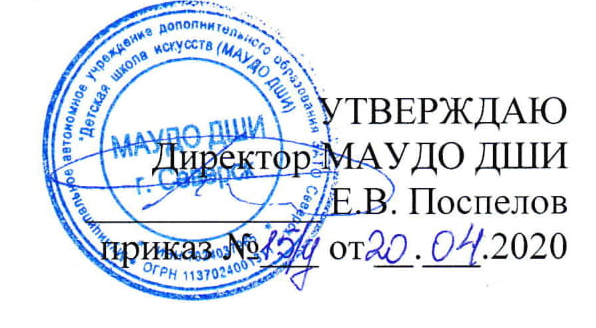 Составитель: Баринова Ю.А.преподаватель хореографических дисциплинМАУДО ДШИ Рецензент:      Е.А. Тумановапреподаватель   хореографических дисциплин высшей квалификационнойкатегории     МАУДО ДШИ                                                                                          №Наименованиеразделов1 классКоличество часов на  аудиторные занятия721Основы музыкальной грамоты142Упражнения на ориентировку в пространстве203Упражнения с предметами танца(платок, лента, мяч, и др.)144Танцевальные движения145Музыкально-ритмические игры10ОценкаКритерии оценивания выступления5 («отлично»)технически качественное и художественно осмысленное исполнение, отвечающее всем требованиям на данном этапе обучения4 («хорошо»)отметка отражает грамотное исполнение с небольшими недочетами (как в техническом плане, так и в художественном)